PUBLIKASI PERSJUDUL	: ANGKA PENYAKIT TIDAK MENULAR MENINGKATMEDIA	: KEDAULATAN RAKYATTANGGAL	: 07 MARET 2017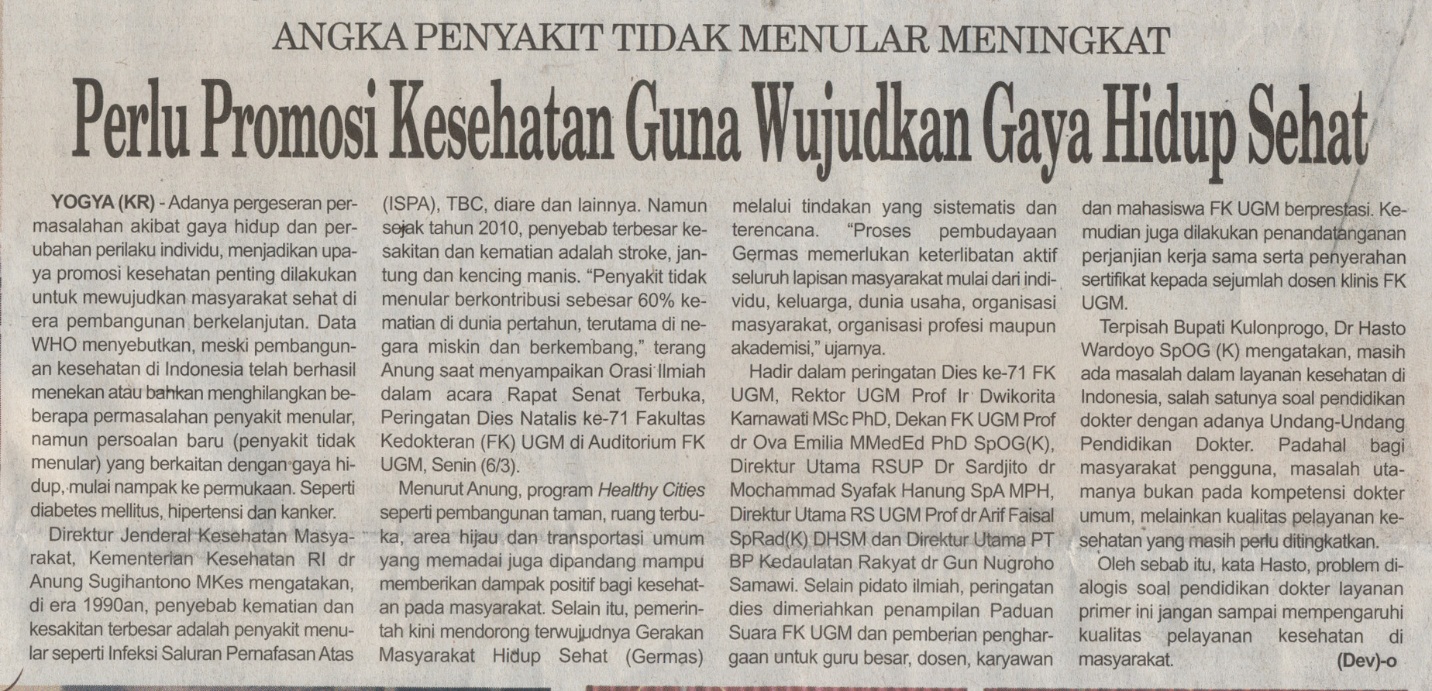 